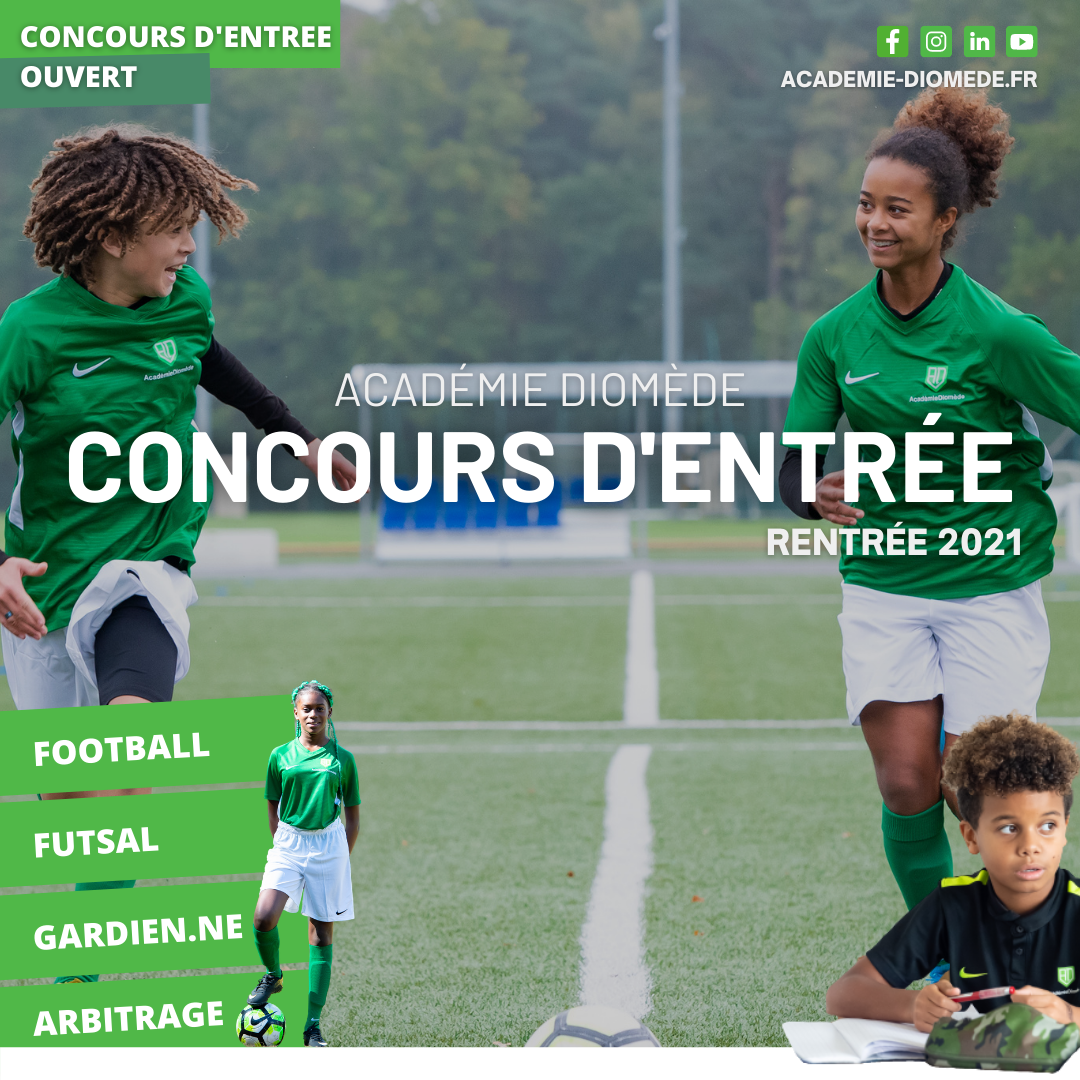 Le Collège Amédée Laplace de Créteil est heureux d’accueillir l’Académie Diomède dans ses murs à l’occasion de la rentrée scolaire 2021-2022.L’Académie Diomède est une association innovante, qui utilise le football comme support éducatif et vecteur de motivation. Grâce à un emploi du temps aménagé, les jeunes collégien.nes de la 6ème à la 3ème ont accès à un Triple Projet : sportif, scolaire et social. C’est ainsi que depuis 2008, l’Académie Diomède a accompagné au quotidien plus de 6 200 jeunes passionné.es dans leurs réussites scolaire et sportive. Reconnue pour placer l’élève au cœur de ses préoccupations, la méthodologie de l’Académie Diomède est soutenue par le Ministère de l’Education Nationale et par la Fédération Française de Football.Vous souhaitez intégrer l’Académie Diomède en classe de 6ème à la rentrée 2021 au collège Laplace?N’hésitez plus, la phase de candidature est ouverte !Pour plus de renseignements et pour télécharger le dossier d’inscription, rendez-vous sur le site de l’Académie Diomède : http://academie-diomede.fr/  avant le 17 mai 2021.